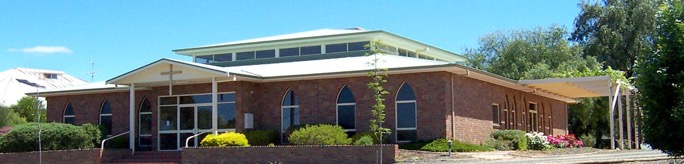  Twenty-Eighth Sunday in Ordinary Time Year A                                                        15th October 2023Entrance AntiphonIf you, O Lord, should mark iniquities, Lord, who could stand? But with you is found forgiveness, O God of Israel. First Reading Isaiah 25:6-10A reading from the prophet IsaiahThe Lord will prepare a feast and will wipe away the tears from every cheek.On this mountain,the Lord of hosts will prepare for all peoplea banquet of rich food, a banquet of fine wines,of food rich and juicy, of fine strained wines.On this mountain he will removethe mourning veil covering all peoples,and the shroud enwrapping all nations,he will destroy Death for ever.The Lord will wipe awaythe tears from every cheek;he will take away his people's shameeverywhere on earth,for the Lord has said so.That day, it will be said: See, this is our Godin whom we hoped for salvation;the Lord is the one in whom we hoped.We exult and we rejoicethat he has saved us;for the hand of the Lordrests on this mountain.Responsorial Psalm(R.) I shall live in the house of the Lordall the days of my life.1. The Lord is my shepherd;there is nothing I shall want.Fresh and green are the pastureswhere he gives me repose.Near restful waters he leads me,to revive my drooping spirit. (R.)2. He guides me along the right path;he is true to his name.If I should walk in the valley of darknessno evil would I fear.You are there with your crook and your staff;with these you give me comfort. (R.)3. You have prepared a banquet for mein the sight of my foes.My head you have anointed with oil;my cup is overflowing. (R.)4. Surely goodness and kindness shall follow meall the days of my life.In the Lord’s own house shall I dwellfor ever and ever. (R.)Second Reading Philippians 4:12-14.20A reading from the letter of St Paul to the PhilippiansI am able to do all things in him who strengthens me.I know how to be poor and I know how to be rich too. I have been through my initiation and now I am ready for anything anywhere: full stomach or empty stomach, poverty or plenty. There is nothing I cannot master with the help of the One who gives me strength. All the same, it was good of you to share with me in my hardships. In return my God will fulfil all your needs, in Christ Jesus, as lavishly as only God can. Glory to God, our Father, for ever and ever. Amen.Gospel AcclamationAlleluia, alleluia!May the Father of our Lord Jesus Christenlighten the eyes of our heartthat we might see how great is the hopeto which we are called.Alleluia!Gospel Matthew 22:1-14A reading from the holy Gospel according to MatthewWhomsoever you find invite to the wedding.Jesus said to the chief priests and elders of the people: ‘The kingdom of heaven may be compared to a king who gave a feast for his son’s wedding. He sent his servants to call those who had been invited, but they would not come. Next he sent some more servants. “Tell those who have been invited” he said “that I have my banquet all prepared, my oxen and fattened cattle have been slaughtered, everything is ready. Come to the wedding.” But they were not interested: one went off to his farm, another to his business, and the rest seized his servants, maltreated them and killed them. The king was furious. He dispatched his troops, destroyed those murderers and burnt their town. Then he said to his servants, “The wedding is ready; but as those who were invited proved to be unworthy, go to the crossroads in the town and invite everyone you can find to the wedding.” So these servants went out onto the roads and collected together everyone they could find, bad and good alike; and the wedding hall was filled with guests. When the king came in to look at the guests he noticed one man who was not wearing a wedding garment, and said to him, “How did you get in here, my friend, without a wedding garment?” And the man was silent. Then the king said to the attendants, “Bind him hand and foot and throw him out into the dark, where there will be weeping and grinding of teeth.” For many are called, but few are chosen.’Communion AntiphonThe rich suffer want and go hungry, but those who seek the Lord lack no blessing.Reflection by Dr Scott HahnOur Lord’s parable in today’s Gospel is again a fairly straightforward outline of salvation history. God is the king, Jesus the bridegroom. The feast, is the salvation and eternal life that Isaiah prophesies in today’s First Reading. The Israelites, are those first invited to the feast by God’s servants, the prophets. For refusing repeated invitations and even killing His prophets, Israel has been punished, its city conquered by foreign armies. Now, Jesus makes clear, God is sending new servants, His Apostles, to call not only Israelites but all people, good and bad alike, to the feast of His kingdom. This an image of the Church, which Jesus elsewhere compares to a field sown with both wheat and weeds. We have all been called to this great feast of love in the Church. But are we dressed for the feast? Are we clothed in the garment of righteousness? Not all who have been called will be chosen for eternal life, Jesus warns. Let us be sure that we’re living in a manner worthy of the invitation we’ve received. stray,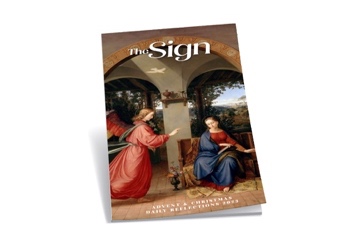 